RANKING WOJEWÓDZKI LICEÓW 2021 - ŁÓDZKIE2021Ranking GłównyNazwa szkołyMiejscowość'20'19'18WSKOlimp.Mat. przed. ob.Mat. przed. dod.Znak jakości115Publiczne LO Politechniki ŁódzkiejŁódź18182175.9610.6894.5390.73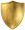 220I LO im. Mikolaja KopernikaŁódź21212272.348.1896.7783.01352Publ. LO UŁ im. Spraw. wśród Narodów ŚwiataŁódź71395763.7711.7389.9867.56456XXI LO im. Bolesława PrusaŁódź80463463.423.9189.5371.44584XII LO im. Stanisława WyspiańskiegoŁódź1041037659.490.5589.9264.806104III LO im. Tadeusza KościuszkiŁódź11814810657.510.2588.0362.067108I LO im. Władysława BroniewskiegoBełchatów17618012157.260.7588.4360.998115XXXI LO im. Ludwika ZamenhofaŁódź12710810456.350.2385.2361.519126Pijarskie LO Królowej PokojuŁowicz946313255.740.8589.4057.1110135Klasyczne LO im. ks. Stanisława Konarskiego Skierniewice89279255.397.1280.5358.7911147KPLO im. św. Jana Pawła II Rawa Mazowiecka---54.550.0087.5756.2912177I LO im. Bolesława ChrobregoPiotrków Trybunalski18616114952.814.6184.7951.9313201Salezjańskie LO im. Księdza BoskoŁódź15517312951.910.0083.4053.53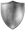 14204II LO im. Stefana ŻeromskiegoTomaszów Mazowiecki1741229151.803.8882.0652.0315230I LO im. Tadeusza KościuszkiWieluń21521214950.680.4582.1051.5516233I LO im. Kazimierza JagiellończykaSieradz13122918750.620.6282.6251.0017235XXVI LO im. Krzysztofa K. BaczyńskiegoŁódź12421112050.460.1983.8850.0618236Akademickie LO im. prof. Zbigniewa Religi z Oddz. Dwujęz.Kutno---50.400.0086.5848.2219255LO im. Bolesława PrusaSkierniewice21121722749.770.2180.9150.5720266VIII LO im. Adama AsnykaŁódź38333628349.400.0079.3050.9821273II LO im. Krzysztofa Kamila BaczyńskiegoRadomsko19225821148.981.0380.2148.9222300Samorządowe LO Opoczno35322620147.920.3180.0747.1823314I LO im. Józefa ChełmońskiegoŁowicz34832230247.370.3379.6946.2624321VI LO im. Zbigniewa HerbertaBełchatów49055848647.220.0074.6849.4725328I LO im. gen. Jarosława H. DąbrowskiegoKutno27816931447.030.0078.4446.5626357XIII LO im. Marii PiotrowiczowejŁódź29622619146.020.0079.0344.0527370I LO im. Jędrzeja ŚniadeckiegoPabianice33227331045.740.1781.0142.0528378III LO im. Juliusza SłowackiegoPiotrków Trybunalski33433029145.340.2479.1342.4429383LO im. Jana Pawła IIKleszczów22953336045.280.0082.0040.5130420Liceum Ogólnokształcące Thomas Tomaszów Mazowiecki---44.080.0073.8443.4331427LO (ZSO im. Ignacego J. Paderewskiego)Łask664491500+44.002.8876.7939.7032432II LO z Oddz. Dwujęz. im. Stefana ŻeromskiegoSieradz542560500+43.930.0076.4441.3933446XXIX LO im. hm. Janka Bytnara "Rudego"Łódź547536500+43.610.0076.3040.8134447I LO im. Jarosława DąbrowskiegoTomaszów Mazowiecki51343346643.600.4377.9039.4835458Katolickie LO im. Jana Pawła IIŁódź23854236343.350.0076.1640.3536461I LO im. Kazimierza WielkiegoZduńska Wola63243343343.280.0073.9941.6637469LO im. Marii Skłodowskiej-CurieRawa Mazowiecka33245437843.110.0075.9439.9938489Samorządowe LO im. Romualda TrauguttaZgierz652431500+42.670.5573.9340.1039523XXV LO im. Stefana ŻeromskiegoŁódź43848638242.000.0077.5336.60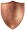 40545II LO im. Janusza KorczakaWieluń61960743041.600.0071.8239.5741558LO (ZSP im. Wł. St. Reymonta)Rawa Mazowiecka758734500+41.380.0073.2438.1642580KLO im. o. Anastazego PankiewiczaŁódź71938023440.860.8372.5537.0643582IV LO im. Emilii SczanieckiejŁódź45447844940.830.3372.1337.5644586II LO im. Królowej JadwigiPabianice56129333940.760.1376.0434.9145611I LO im. Henryka SienkiewiczaKoluszki558648500+40.240.0074.7334.7846642I LO im. Stefana ŻeromskiegoOpoczno561474500+39.730.0071.4135.9047647XXXIII LO im. Armii KrajowejŁódź587671500+39.630.0070.9436.0248657I LO im. Feliksa FabianiegoRadomsko705888500+39.340.0074.1433.2849661LO (ZS im. H. Sienkiewicza)Pajęczno810702500+39.270.1865.8238.5850678I LO im. Kazimierza WielkiegoŁęczyca642574500+38.821.0069.7834.5251685XXX LO im. ks. bp. Ignacego KrasickiegoŁódź---38.6852718LO im. Marii KonopnickiejPoddębice712724500+38.1953725Publiczne Katolickie LO im. Jana Pawła IIGłowno499915500+38.0454756XXXII LO im. Haliny PoświatowskiejŁódź78249340337.5155774II LO im. Gabriela NarutowiczaŁódź9511000+500+37.1056776I LO im. Tadeusza KościuszkiŁask797393500+37.0757778IV LOŁowicz670645500+37.0658831I LO im. Stefana Żeromskiego Ozorków563772500+35.9659833LO im. Mikołaja Kopernika Wieruszów887797500+35.9560843II LO im. Jana KochanowskiegoBełchatów1000+806500+35.7461857III LO Kutno524458500+35.4262863LO im. Wisławy SzymborskiejSkierniewice779799500+35.3663864II LO im. Jana KasprowiczaKutno1000+871500+35.3564880II LO im. Jana Pawła IIZduńska Wola718660500+34.9965906Ogóln. Szk. Muz. I i II St. im. H. WieniawskiegoŁódź42029535734.4766986LO im. Obrońców Praw CzłowiekaZelów923837500+32.61671000+Prywatne LO Nowoczesna EdukacjaŁódź6661000+500+31.35681000+II LO im. Marii Skłodowskiej-CuriePiotrków Trybunalski853875500+30.29691000+XXIV LO im. Marii Skłodowskiej-CurieŁódź955925500+29.59701000+II LO im. Mikołaja KopernikaŁowicz1000+997500+29.03711000+I LOGłowno1000+889500+28.47721000+Katolickie LO SPSK im. bp. Teodora KubinyWieluń1000+1000+500+27.73